Вестник                        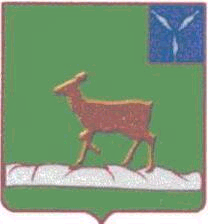 Ивантеевского муниципального районаофициальный  информационный бюллетень				 от 19 мая 2017 года №10 (21)Официальный сайт администрации Ивантеевского муниципального района				ivanteevka.sarmo.ruРешение Ивантеевского районного Собрания Ивантеевского муниципального района от 19 мая 2017 года №43 «Об утверждении Положения «О контрольно-счетном органе Ивантеевского муниципального района»	В соответствии со статьёй 38 Федерального закона от 6 октября 2006 года №131-ФЗ «Об общих принципах организации местного самоуправления в Российской Федерации», Федеральными законами от 7 февраля 2011 года №6-ФЗ «Об общих принципах организации и деятельности контрольно-счетных органов субъектов Российской Федерации и муниципальных образований»,  от 03.04.2017 года №64-ФЗ «О внесении изменений в отдельные законодательные акты   Российской Федерации в целях совершенствования государственной политики в   области противодействия коррупции» и на основании статей 19, 31 Устава Ивантеевского муниципального района Ивантеевское районное Собрание РЕШИЛО:1. Утвердить Положение «О контрольно-счетном органе  Ивантеевского муниципального района» согласно Приложению №1.2. Опубликовать настоящее решение в официальном информационном бюллетене «Вестник Ивантеевского муниципального района» и разместить на официальном сайте администрации Ивантеевского муниципального района в сети «Интернет».3. Признать утратившим силу решения районного Собрания от 13 марта 2012 года №10 «Об утверждении Положения «О контрольно-счетном органе Ивантеевского муниципального района», 20.12.2012 г. №92 «О внесении изменений в решение районного Собрания от 13.03.2012 г. №10 «Об утверждении Положения «О контрольно-счетном органе Ивантеевского муниципального района», 20.12.2013 г. №74 «О внесении изменений и дополнений  в решение районного Собрания от 13.03.2012 года №10 «Об утверждении Положения «О контрольно-счётном органе Ивантеевского муниципального района»», 26.02.2014 г. №13 «О внесение изменений в решение районного Собрания от 20 декабря  2013 года №74 «О внесении изменений и дополнений в решение районного Собрания от 13.03.2012 года №10 «Об утверждении Положения  «О контрольно-счётном органе Ивантеевского муниципального района»», 18.06.2014 г. №39 «О внесении изменений в решение районного Собрания от 13.03.2012 года №10 «Об утверждении Положения «О контрольно-счётном органе Ивантеевского муниципального района»».4. Настоящее решение вступает в силу со дня официального опубликования (обнародования).Председатель Ивантеевского районного Собрания                                         А.М. НелинГлава Ивантеевского муниципального района  Саратовской области        В.В. БасовПриложение №1 к решению районного Собрания от 19.05.2017 г. №43 «Об утверждении Положения «О контрольно-счетном органе Ивантеевского муниципального района»	ПОЛОЖЕНИЕ о контрольно-счетном органе Ивантеевского муниципального района1. Общие положения1.1. Контрольно-счетный орган Ивантеевского муниципального района (далее по тексту - контрольно-счетный орган) является контрольным органом в структуре органов местного самоуправления и подотчетен только районному Собранию Ивантеевского муниципального района.1.2. Правовое регулирование организации и деятельности контрольно-счетного органа муниципального района основывается на Конституции Российской Федерации и осуществляется Федеральными законами от 6 октября 2003 года №131-ФЗ «Об общих принципах организации местного самоуправления в Российской Федерации», Бюджетным кодексом Российской Федерации, от 7 февраля 2011 года №6-ФЗ «Об общих принципах организации и деятельности контрольно-счетных органов субъектов Российской Федерации и муниципальных образований», от 03.04.2017 года №64-ФЗ «О внесении изменений в отдельные законодательные акты   Российской Федерации в целях совершенствования государственной политики в   области противодействия коррупции» другими федеральными законами и иными нормативными правовыми актами Российской Федерации, муниципальными нормативными правовыми актами. В случаях и порядке, установленных федеральными законами, правовое регулирование организации и деятельности контрольно-счетных органов муниципальных образований осуществляется также законами субъекта Российской Федерации.1.3. Контрольно-счетный орган не обладает правами юридического лица, является постоянно действующим органом.2. Принципы деятельности контрольно-счетного органаДеятельность контрольно-счетного органа основывается на принципах законности, объективности, эффективности, независимости и гласности.3. Основные полномочия контрольно-счетного органа3.1. Контрольно-счетный орган муниципального района осуществляет следующие основные полномочия:1) контроль за исполнением местного бюджета;2) экспертиза проектов местного бюджета;3) внешняя проверка годового отчета об исполнении местного бюджета;4) организация и осуществление контроля за законностью, результативностью (эффективностью и экономностью) использования средств местного бюджета, а также средств, получаемых местным бюджетом из иных источников, предусмотренных законодательством Российской Федерации;5) контроль за соблюдением установленного порядка управления и распоряжения имуществом, находящимся в муниципальной собственности, в том числе охраняемыми результатами интеллектуальной деятельности и средствами индивидуализации, принадлежащими муниципальному району;6) оценка эффективности предоставления налоговых и иных льгот и преимуществ, бюджетных кредитов за счет средств местного бюджета, а также оценка законности предоставления муниципальных гарантий и поручительств или обеспечения исполнения обязательств другими способами по сделкам, совершаемым юридическими лицами и индивидуальными предпринимателями за счет средств местного бюджета и имущества, находящегося в муниципальной собственности;7) финансово-экономическая экспертиза проектов муниципальных правовых актов (включая обоснованность финансово-экономических обоснований) в части, касающейся расходных обязательств муниципального района, а также муниципальных программ;8) анализ бюджетного процесса в муниципальном районе и подготовка предложений, направленных на его совершенствование;9) подготовка информации о ходе исполнения местного бюджета, о результатах проведенных контрольных и экспертно-аналитических мероприятий и представление такой информации в представительный орган муниципального района и главе муниципального района;10) участие в пределах полномочий в мероприятиях, направленных на противодействие коррупции;11) иные полномочия в сфере внешнего муниципального финансового контроля, установленные федеральными законами, законами субъекта Российской Федерации, уставом и нормативными правовыми актами представительного органа муниципального района.3.2. Контрольно-счетный орган муниципального района, помимо полномочий, предусмотренных пунктом 3.1. настоящего положения, осуществляет контроль за законностью, результативностью (эффективностью и экономностью) использования средств бюджета муниципального района, поступивших в бюджеты поселений, входящих в состав данного муниципального района.4. Организация деятельности контрольно-счетного органа4.1.  Контрольно-счетный орган Ивантеевского муниципального района является постоянно-действующим органом внешнего муниципального финансового контроля и образуется районным Собранием Ивантеевского муниципального района в составе 5 человек, который осуществляет свою деятельность на непостоянной основе. Граждане, замещающие муниципальные должности в контрольно-счетном органе муниципального района, не могут состоять в близком родстве или свойстве (родители, супруги, дети, братья, сестры, а также братья, сестры, родители, дети супругов и супруги детей) с председателем представительного органа муниципального района, главой муниципального района, руководителями судебных и правоохранительных органов, расположенных на территории муниципального района.4.2. Председатель, заместитель председателя и аудиторы контрольно-счетного органа муниципального района назначаются на должность представительным органом муниципального района.4.3. Председатель контрольно-счетного органа назначается на срок полномочий районного Собрания.4.4. В случае досрочного освобождения от должности председателя контрольно-счетного органа председатель Ивантеевского районного Собрания Ивантеевского муниципального района представляет кандидатуру на эту должность в двухнедельный срок со дня указанного освобождения.4.5. Председателем контрольно-счетного может быть гражданин Российской Федерации, имеющий  высшее образование и опыт профессиональной деятельности в области государственного или муниципального управления, государственного (муниципального) контроля, экономики, финансов не менее трех лет.4.6. На должность председателя, заместителя председателя и аудиторов контрольно-счетного органа муниципального района назначаются граждане Российской Федерации, имеющие высшее образование и опыт работы в области государственного, муниципального управления, государственного, муниципального контроля (аудита), экономики, финансов, юриспруденции.Законом субъекта Российской Федерации, нормативным правовым актом представительного органа муниципального района для должностных лиц, указанных в пунктах 4.5. и 4.6. части 4 настоящего положения, могут быть установлены дополнительные требования к образованию и опыту работы.4.7. Решение  Ивантеевского районного Собрания о назначении председателя и   аппарата контрольно-счетного органа считается принятым, если за него проголосовало не менее половины от установленного числа депутатов Ивантеевского районного Собрания.4.8. Контрольно-счетный орган обладает организационной и функциональной независимостью, и осуществляют свою деятельность самостоятельно.4.9. Деятельность контрольно-счетного органа не может быть приостановлена, в том числе в связи с досрочным прекращением полномочий законодательного (представительного) органа.4.10. Наименования, полномочия, состав и порядок деятельности контрольно-счетного органа муниципального района  устанавливаются соответственно конституцией (уставом) и (или) законом субъекта Российской Федерации, уставом муниципального района и (или) нормативным правовым актом представительного органа муниципального района в соответствии с Федеральным законом от 7 февраля 2011 года №6-ФЗ «Об общих принципах организации и деятельности контрольно-счетных органов субъектов Российской Федерации и муниципальных образований».	4.11.  Должностное лицо контрольно-счетного органа, замещающее государственную должность субъекта Российской Федерации или муниципальную должность, досрочно освобождается от должности на основании решения законодательного (представительного) органа в случае:	1) вступления в законную силу обвинительного приговора суда в отношении его;	2) признания его недееспособным или ограниченно дееспособным вступившим в законную силу решением суда;	3) выхода из гражданства Российской Федерации или приобретения гражданства иностранного государства либо получения вида на жительство или иного документа, подтверждающего право на постоянное проживание гражданина Российской Федерации на территории иностранного государства;	4) подачи письменного заявления об отставке;	5) нарушения требований законодательства Российской Федерации при осуществлении возложенных на него должностных полномочий или злоупотребления должностными полномочиями, если за решение о досрочном освобождении такого должностного лица проголосует большинство от установленного числа депутатов законодательного (представительного) органа;	6) достижения установленного законом субъекта Российской Федерации, нормативным правовым актом представительного органа муниципального образования в соответствии с федеральным законом предельного возраста пребывания в должности;	7) выявления обстоятельств, предусмотренных частями 4-6 статьи 7  Федерального закона от 06.02.2011 №6-ФЗ «Об общих принципах организации и деятельности контрольно-счетных органов субъектов Российской Федерации и муниципальных образований»;8) несоблюдения ограничений, запретов, неисполнения обязанностей, которые установлены Федеральным законом от 25 декабря 2008 года №273-ФЗ «О противодействии коррупции», Федеральным законом от 3 декабря 2012 года №230-ФЗ «О контроле за соответствием расходов лиц, замещающих государственные должности, и иных лиц их доходам», Федеральным законом от 7 мая 2013 года №79-ФЗ «О запрете отдельным категориям лиц открывать и иметь счета (вклады), хранить наличные денежные средства и ценности в иностранных банках, расположенных за пределами территории Российской Федерации, владеть и (или) пользоваться иностранными финансовыми инструментами».Новый состав контрольно-счетного органа формируется в порядке, утвержденном настоящим Положением.4.12. Контрольно-счетный орган Ивантеевского муниципального района имеет право  привлекать для исполнения своих полномочий необходимых специалистов.5. Права контрольно-счетного органа5.1. Контрольно-счетный орган вправе:- проводить плановые и внеплановые проверки финансово-хозяйственной деятельности органов местного самоуправления;- разрабатывать оперативные планы проверок и самостоятельно утверждать их;- требовать от органов местного самоуправления предоставления необходимой информации документов по вопросам, относящимся к ее компетенции.5.2. По результатам проверки при угрозе интересам местного самоуправления и выявлений злоупотреблений должностных лиц,  контрольно-счетный орган в пределах своих полномочий инициирует созыв заседания районного Собрания Ивантеевского муниципального района.5.3. В случае, если при проведении контрольных мероприятий выявлены факты незаконного использования средств бюджета субъекта Российской Федерации и (или) местного бюджета, а также средств бюджета территориального государственного внебюджетного фонда субъекта Российской Федерации, в которых усматриваются признаки преступления или коррупционного правонарушения, контрольно-счетный орган в установленном порядке незамедлительно передает материалы контрольных мероприятий в правоохранительные органы.6. Порядок работы контрольно-счетного органа6.1. Контрольно-счетный орган осуществляет свою деятельность в форме заседаний, по результатам которых оформляется протокол. Протокол подписывает председатель контрольно-счетного органа.6.2. Заседания контрольно-счетного органа проводятся в соответствии с графиком заседаний, утвержденных председателем контрольно-счетного органа, в помещении администрации Ивантеевского муниципального района по адресу: с. Ивантеевка, улица Советская, 14 в присутствии не менее 2/3 от установленного числа членов контрольно-счетного органа.6.3. На заседаниях контрольно-счетного органа рассматриваются вопросы, предложенные председателем контрольно-счетного органа, районным Собранием Ивантеевского муниципального района, главой Ивантеевского муниципального района или любым членом контрольно-счетного органа.6.4. Подготовку и организацию заседания контрольно-счетного органа обеспечивает её председатель.6.5. Решения контрольно-счетного органа принимаются 2/3 голосов от установленного числа членов контрольно-счетного органа.6.6. Решения контрольно-счетного органа принимаются путем открытого голосования.6.7. По требованию депутатов районного Собрания, главы Ивантеевского муниципального района и должностных лиц местного самоуправления, выдаются выписки из протоколов, удостоверенные подписью председателя контрольно-счетного органа.7.  Права, обязанности и ответственность должностных лиц контрольно-счетного органа7.1. Должностные лица контрольно-счетного органа при осуществлении возложенных на них должностных полномочий имеют право:1) беспрепятственно входить на территорию и в помещения, занимаемые проверяемыми органами и организациями, иметь доступ к их документам и материалам, а также осматривать занимаемые ими территории и помещения;2) в случае обнаружения подделок, подлогов, хищений, злоупотреблений и при необходимости пресечения данных противоправных действий опечатывать кассы, кассовые и служебные помещения, склады и архивы проверяемых органов и организаций, изымать документы и материалы с учетом ограничений, установленных законодательством Российской Федерации. Опечатывание касс, кассовых и служебных помещений, складов и архивов, изъятие документов и материалов производятся с участием уполномоченных должностных лиц проверяемых органов и организаций и составлением соответствующих актов;3) в пределах своей компетенции направлять запросы должностным лицам территориальных органов федеральных органов исполнительной власти и их структурных подразделений, органов государственной власти и государственных органов субъектов Российской Федерации, органов территориальных государственных внебюджетных фондов, органов местного самоуправления и муниципальных органов, организаций;4) в пределах своей компетенции требовать от руководителей и других должностных лиц проверяемых органов и организаций представления письменных объяснений по фактам нарушений, выявленных при проведении контрольных мероприятий, а также необходимых копий документов, заверенных в установленном порядке;5) составлять акты по фактам непредставления или несвоевременного представления должностными лицами проверяемых органов и организаций документов и материалов, запрошенных при проведении контрольных мероприятий;6) в пределах своей компетенции знакомиться со всеми необходимыми документами, касающимися финансово-хозяйственной деятельности проверяемых органов и организаций, в том числе в установленном порядке с документами, содержащими государственную, служебную, коммерческую и иную охраняемую законом тайну;7) знакомиться с информацией, касающейся финансово-хозяйственной деятельности проверяемых органов и организаций и хранящейся в электронной форме в базах данных проверяемых органов и организаций, в том числе в установленном порядке с информацией, содержащей государственную, служебную, коммерческую и иную охраняемую законом тайну;8) знакомиться с технической документацией к электронным базам данных;9) составлять протоколы об административных правонарушениях, если такое право предусмотрено законодательством Российской Федерации.7.2. Должностные лица контрольно-счетного органа в случае опечатывания касс, кассовых и служебных помещений, складов и архивов, изъятия документов и материалов в случае, предусмотренном пунктом 2 части 7.1.  настоящей  главы, должны незамедлительно (в течение 24 часов) уведомить об этом председателя соответствующего контрольно-счетного органа. Порядок и форма уведомления определяются законами субъектов Российской Федерации.7.3. Должностные лица контрольно-счетных органов не вправе вмешиваться в оперативно-хозяйственную деятельность проверяемых органов и организаций, а также разглашать информацию, полученную при проведении контрольных мероприятий, предавать гласности свои выводы до завершения контрольных мероприятий и составления соответствующих актов и отчетов.7.4. Должностные лица контрольно-счетных органов обязаны сохранять государственную, служебную, коммерческую и иную охраняемую законом тайну, ставшую им известной при проведении в проверяемых органах и организациях контрольных и экспертно-аналитических мероприятий, проводить контрольные и экспертно-аналитические мероприятия объективно и достоверно отражать их результаты в соответствующих актах, отчетах и заключениях контрольно-счетного органа.7.4.1. Должностные лица контрольно-счетных органов обязаны соблюдать ограничения, запреты, исполнять обязанности, которые установлены Федеральным законом от 25 декабря 2008 года №273-ФЗ «О противодействии коррупции», Федеральным законом от 3 декабря 2012 года №230-ФЗ «О контроле за соответствием расходов лиц, замещающих государственные должности, и иных лиц их доходам», Федеральным законом от 7 мая 2013 года №79-ФЗ «О запрете отдельным категориям лиц открывать и иметь счета (вклады), хранить наличные денежные средства и ценности в иностранных банках, расположенных за пределами территории Российской Федерации, владеть и (или) пользоваться иностранными финансовыми инструментами».7.5. Должностные лица контрольно-счетных органов несут ответственность в соответствии с законодательством Российской Федерации за достоверность и объективность результатов проводимых ими контрольных и экспертно-аналитических мероприятий, а также за разглашение государственной и иной охраняемой законом тайны.7.6. Председатель, заместитель председателя и аудиторы контрольно-счетного органа муниципального района  вправе участвовать в заседаниях представительного органа муниципального района и в заседаниях иных органов местного самоуправления. Указанные лица вправе участвовать в заседаниях комитетов, комиссий и рабочих групп, создаваемых представительным органом муниципального района.Решение Ивантеевского районного Собрания Ивантеевского муниципального района от 19 мая 2017 года №33 «О внесении изменений и дополнений в Правила землепользования и застройки территории Ивантеевского муниципального образования Ивантеевского муниципального района Саратовской области»В соответствии с Градостроительным кодексом Российской Федерации, Федеральным законом от 27 мая 2014 г. №136-ФЗ «О внесении изменений в статью 26.3 Федерального закона «Об общих принципах организации законодательных (представительных) и исполнительных органов государственной власти субъектов Российской Федерации» и Федеральный закон «Об общих принципах организации местного самоуправления в Российской Федерации», Постановлением Правительства РФ от 18 апреля 2014 г. №360 «Об определении границ зон затопления, подтопления»,  решением районного Собрания от 26.05.2010 г. №45 «Об утверждении Положения  «О публичных слушаниях» (с изменениями и дополнениями)  и на основании статьи 19 Устава Ивантеевского муниципального района, Ивантеевское районное Собрание РЕШИЛО:1. Принять проект решения «О внесении изменений и дополнений в Правила землепользования и застройки территории Ивантеевского муниципального образования Ивантеевского муниципального района Саратовской области»:1.1. Часть III «Градостроительные регламенты» дополнить статьей 34.1. «Градостроительные регламенты на территории к затоплениям паводком 1% обеспеченности» следующего содержания:«Статья 35. Градостроительные регламенты на территории к затоплениям паводком 1% обеспеченностиЗона затопления паводком 1% обеспеченностиЗона затопления пойменных территорий рек паводком 1% обеспеченности обусловлена нормативным расчетным уровнем воды, который необходимо учитывать при освоении новых территорий или для которого необходимо предусматривать инженерную защиту уже застроенных пойменных территорий. В границах зон затопления паводком 1% обеспеченности использование земельных участков и объектов капитального строительства, архитектурно-строительное проектирование, строительство, реконструкция и капитальный ремонт объектов капитального строительства осуществляется при условии проведения инженерной защиты территории от затопления паводковыми водами и подтопления грунтовыми водами путем подсыпки (намыва) грунта или строительства дамб обвалования или совмещения подсыпки и строительства дамб обвалования.Выбор методов инженерной защиты и подготовки пойменных территорий, подверженных временному затоплению, зависит от гидрологических характеристик водотока, особенностей использования территории, характера застройки. Выбор наиболее рационального инженерного решения определяется архитектурно-планировочными и технико-экономическими обоснованиями. Инженерная защита затапливаемых территорий проводится в соответствии со следующими требованиями:- отметку бровки подсыпанной территории следует принимать не менее чем на 0,5 м выше расчетного горизонта высоких вод с учетом высоты волны при ветровом нагоне;- превышение гребня дамбы обвалования над расчетным уровнем следует устанавливать в зависимости от класса сооружений согласно СНиП 2.06.15-85 «Инженерная защита территорий от затопления и подтопления» и СНиП 2.06.01-86 «Гидротехнические сооружения. Основные положения проектирования»;- за расчетный горизонт высоких вод следует принимать отметку наивысшего уровня воды повторяемостью:а) один раз в 100 лет – для территорий, застроенных или подлежащих застройке жилыми и общественными зданиями;б) один раз в 10 лет – для территорий парков и плоскостных спортивных сооружений.Градостроительные регламенты использования территории в зоне затопления паводком 1% обеспеченностиДля использования территорий жилой (Ж), общественно-деловой (ОД), производственной зон (П) и соответствующих резервных территорий (Р-Ж, Р-П), зон специального назначения (СН) необходимо выполнение следующих условий:- защита от затопления паводком 1% обеспеченности на основании технико-экономического обоснования целесообразности защиты путем искусственного повышения территории или строительства дамб обвалования; организация и очистка поверхностного стока; дренирование территории.- в случае невозможности защиты территории от затопления паводками необходимо предусмотреть вынос строений;- размещение новых зданий, сооружений и коммуникаций инженерной и транспортной инфраструктуры запрещается в зонах возможного затопления (при глубине 1,5 м и более), не имеющих соответствующих сооружений инженерной защиты.Зона подтопления грунтовыми водами Зона подтопления грунтовыми водами – это территория с неглубоким залеганием уровня грунтовых вод (до 2-5 м), на которой интенсивность притока поверхностных и грунтовых вод превышает интенсивность стока по поверхности, подземного оттока и потерь влаги на испарение. Подтопление территорий грунтовыми водами затрудняет застройку новых территорий, эксплуатацию уже застроенных территорий и ухудшает общие санитарные условия площадок. Подтопление грунтовыми водами вызывается следующими причинами: - высокое положение естественного уровня грунтовых вод, связанного с гидрогеологическими условиями и наличием слабопроницаемых грунтов;- подпор со стороны водохранилищ, рек и других водоемов, часто связанный с прохождением паводков;- нарушение естественных условий стока и испарения атмосферных осадков;- инфильтрация в грунт различных водопотерь;- утечки из водонесущих и водоотводящих коммуникаций;- отсутствие организованной системы сбора и отвода поверхностного стока и прочие причины.В силу чрезвычайно большого многообразия природных условий и литологического строения территории происходит изменение режима уровня грунтовых вод, формирование техногенной верховодки или техногенного водоносного горизонта, образование заболоченных участков, образование болот. Эти явления вызывают изменение химического состава грунтовых вод, прочностных и деформационных свойств грунтов, неравномерные осадки и деформации зданий и сооружений и даже их разрушение, загрязнение водоносных горизонтов (в том числе используемых для водоснабжения), приводит к сырости в подвальных помещениях, вызывают необходимость частой перекладки подземных коммуникаций.Процессы подтопления развиваются на территориях с большим количеством выработок, обратных засыпок, пазух, свайных полей и прочих фундаментов и коммуникаций, изменяющих характер подтопления и преграждающих путь естественному потоку грунтовых вод.Мероприятия по понижению уровня грунтовых вод и осушение заболоченностей должны обеспечивать нормальные условия для осуществления строительства, эксплуатации зданий и сооружений, произрастания зеленых насаждений. Допустимая минимальная глубина залегания грунтовых вод (норма осушения):- для зданий и сооружений с подвальными помещениями – 0,5-1,0 м от пола подвала;- для зданий и сооружений без подвалов – 0,5 м от подошвы фундамента;- для проезжей части улиц, площадей – 0,5 м от подстилающего слоя дорожной одежды;- для зеленых насаждений общего пользования: 1,0-2,0 м – для древесных насаждений, 0,5-1,0 м – для газонов и стадионов, 2,5 м – для кладбищ.Градостроительные регламенты использования территории в зоне подтопления грунтовыми водамиДля использования территорий жилой (Ж) и общественно-деловой зон (ОД), зоны специального назначения (СН) и соответствующих резервных территорий (Р-Ж), необходимо выполнение следующих условий использования территорий: - строительство дренажных систем с нормой осушения 2 м; организация и очистка поверхностного стока. Для использования территорий производственной зоны (П) необходимо выполнение следующих условий: -строительство дренажных систем с нормой осушения 5 м; организация и очистка поверхностного стока.Для использования территорий Р-3; зоны СХ-1, зон инженерно-транспортной инфраструктуры (ИТ) необходимо выполнение следующих условий:- строительство дренажных систем с нормой осушения 1 м; организация и очистка поверхностного стока.Овражные и прибрежно-склоновые территории Зона овражных и прибрежно-склоновых территорий является зоной непригодной или условно-непригодной для градостроительного освоения.Овражные и прибрежно-склоновые территории отличаются совокупностью сложных неблагоприятных условий: изрезанностью рельефа со значительным процентом крутых оползневых склонов, активным проявлением геологических (размыв и переработка берегов рек и водотоков, интенсивное оврагообразование, гравитационные смещения масс пород разных типов) и гидрогеологических (разгрузкой на склонах водоносных горизонтов) процессов. Причинами образования овражных и прибрежно-склоновых территорий является активное развитие эрозионных процессов, вызванных геолого-геоморфологическими, физико-географическими, антропогенными факторами, часто действующими в тесной взаимосвязи друг с другом и проявляющимися по-разному в разных природно-территориальных комплексах и имеющими различную скорость развития. Инженерная защита овражных и прибрежно-склоновых территорий, в том числе оползневых, подразумевает комплекс мероприятий научно-исследовательского, проектно-изыскательского, строительного и эксплуатационного характера, направленный на ослабление или ликвидацию проявлений опасных геологических процессов или преобразование территорий в пригодные для градостроительства путем проведения инженерной подготовки, направленной на поддержание территории в состоянии, удовлетворяющем нормативным условиям проживания людей и эксплуатации зданий и сооружений.При проектировании мероприятий инженерной защиты овражных и прибрежно-склоновых территорий должна быть предотвращена или сведена до минимума возможность развития опасных геологических процессов и обеспечена нормальная эксплуатация зданий и сооружений, а также обеспечена рентабельность градостроительного освоения с учетом возможного ущерба и расходов на специальные изыскания и дополнительные мероприятия.Для повышения устойчивости склоновых территорий и предотвращения развития оползневых процессов необходимо выполнение мероприятий:- строительство удерживающих сооружений;- строительство перехватывающего горизонтального или вертикального дренажа с целью перехвата потока грунтовых вод с нагорной части склона; - организация сбора и отвода поверхностного стока с территории склона и прилегающей территории.Застройка верхней части склона допустима только при обязательной оценке влияния каждого проектируемого объекта на устойчивость склона и выполнении, в случае необходимости, дополнительной противооползневой и противоэрозионной защиты.Градостроительные регламенты использования овражных и прибрежно-склоновых территорий.Для использования территорий жилой (Ж) и общественно-деловой зон (ОД), а также зон специального назначения (СН) и инженерно-транспортной инфраструктуры (ИТ) необходимо выполнение следующих условий:- полное благоустройство овражных и прибрежно-склоновых территорий на основании технико-экономического обоснования и градостроительной ценности в составе: частичная или полная засыпка оврагов; срезка, планировка, закрепление склонов; организация поверхностного стока; дренирование территории; противооползневые мероприятия; берегоукрепительные сооружения; агро-лесомелиорация».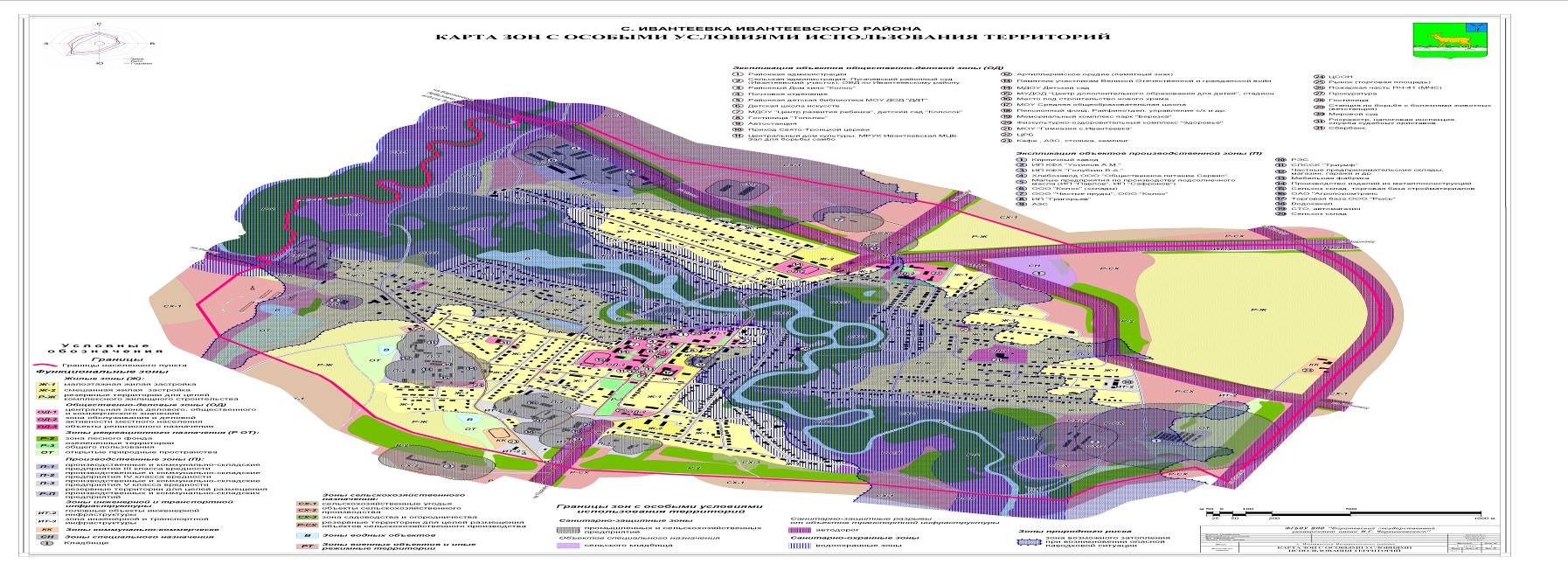 2. Опубликовать настоящее решение в официальном информационном бюллетене «Вестник Ивантеевского муниципального района» и разместить на официальном сайте администрации Ивантеевском муниципального района в сети «Интернет».3. Настоящее решение вступает в силу со дня официального опубликования (обнародования).Председатель Ивантеевского районного Собрания                                         А.М. НелинГлава Ивантеевского муниципального района  Саратовской области        В.В. БасовРешение районного Собрания от 19.05.2017 г. №39 «Об утверждении Перечней имущества, подлежащего передаче из муниципальной собственности муниципальных образований в муниципальную собственность Ивантеевского муниципального районаВ соответствии с Федеральными законами от 06.10.2003 №131-ФЗ «Об общих принципах организации местного самоуправления в Российской Федерации»,  23 июня 2014 №165-ФЗ «О внесении изменений в Федеральный закон «Об общих принципах организации местного самоуправления в Российской Федерации», 27 мая 2014 №136-ФЗ «О внесении изменений в статью 26.3 Федерального закона «Об общих принципах организации законодательных (представительных) и исполнительных органов государственной власти субъектов Российской Федерации», Законами Саратовской области от 1 августа 2005 №74-ЗСО «О мерах социальной поддержки многодетных семей в Саратовской области»,  30 сентября 2014 №119-ЗСО «О предоставлении гражданам, имеющим трех и более детей, в собственность бесплатно земельных участков, находящихся в государственной или муниципальной собственности» и на основании Устава Ивантеевского муниципального района Саратовской области районное Собрание Ивантеевского муниципального района РЕШИЛО:	1. Утвердить Перечень земельных участков, подлежащих передаче из муниципальной собственности муниципальных образований в муниципальную собственность Ивантеевского муниципального района для предоставления гражданам, имеющим трех и более детей согласно Приложению №1.2. Утвердить Перечень автотранспортных средств, подлежащих передаче из муниципальной собственности муниципальных образований в муниципальную собственность Ивантеевского муниципального района согласно Приложению №2.3. Опубликовать настоящее решение в официальном информационном бюллетене «Вестник Ивантеевского муниципального района» и разместить на официальном сайте администрации Ивантеевского муниципального района в сети «Интернет».4. Контроль за выполнением решения возложить на председателя постоянной комиссии по промышленности, строительству,  жилищно-коммунальному хозяйству и связи – В.В. Целых.5. Настоящее решение вступает  в силу с момента его обнародования.Председатель Ивантеевского районного Собрания                                         А.М. НелинГлава Ивантеевского муниципального района  Саратовской области        В.В. БасовПриложение №1 к решению районного Собрания от 19.05.2017 г. №39 «Об утверждении Перечней имущества, подлежащего передаче из муниципальной собственности муниципальных образований в муниципальную собственность Ивантеевского муниципального района»Перечень земельных участков, подлежащих передаче из муниципальной собственности муниципальных образования в муниципальную собственность Ивантеевского муниципального района для предоставления гражданам, имеющим трех и более детейПриложение №2 к решению районного Собрания от 19.05.2017 г. №39 «Об утверждении Перечней имущества, подлежащего передаче из муниципальной собственности муниципальных образований в муниципальную собственность Ивантеевского муниципального района»Перечень автотранспортных средств, подлежащих передаче из муниципальной собственности муниципальных образований в муниципальную собственность Ивантеевского муниципального района______________________________________________________________Учредитель располагается по адресу: 413950, Саратовская область, с. Ивантеевка, ул. Советская, д.14Тираж Бюллетеня: 50 экземпляров. Бесплатно;Главный редактор: Басов В.В.Адреса издателя: 413950, Саратовская область, с. Ивантеевка, ул. Советская, д.14, тел. 5-16-41Электронный адрес: iva_omo@rambler.ruОфициальный сайт ivanteevka.sarmo.ru  Выпуск №10 (21)Издается с 2016 годаМАЙ-2017СЕГОДНЯ В НОМЕРЕ:№ п/пАдрес, местоположениеКадастровый номерВид разрешенного использованияПлощадь земельного участка, кв. мКадастровая стоимость земельного участка, руб.1.Саратовская область, Ивантеевский район,                         с. Ивантеевка,  825 м к           юго-востоку от территории кладбища и 680м к юго-западу от пересечения автодорог Ивантеевка-Чернава и Саратов Самара64:14:220501:175Для индивидуального жилищного строительства1104 м²580825,442.Саратовская область, Ивантеевский район,                           с. Ивантеевка, 820 м к юго-востоку от территории кладбища и 825м к юго-западу от пересечения автодорог Ивантеевка-Чернава и Саратов Самара64:14:220501:138Для индивидуального жилищного строительства1104 м²580825,443.Саратовская область, Ивантеевский район,                           с. Ивановка, ул. Московская, д.8364:14:320101:338Для личного подсобного хозяйства762 м²295153,08Полное наименование организацииАдрес местонахождения организации, ИНН организации Наименование имущества Адрес местонахождения имущества Индивидуализирующие характеристики имущества Администрация  Знаменского  муниципального  образования  Ивантеевского  муниципального  района Саратовской областиСаратовская  область, Ивантеевский  район, п. Знаменский, ул. Советская, 16аИНН 6414004346транспортное  средство марки МКСМ-800-КСаратовская  область, Ивантеевский  район,                           п. Знаменский             ул.  Советская, 16а2010 года выпуска, государственный регистрационный знак СН 30-54, идентификационный N отсутствует, модель N двигателя 70023031   010589, кузов (прицеп) N отсутствует, цвет кузова (кабины) желтый, мощность двигателя, л.с. (кВт) 32.8.(44), стоимостью 1035094,50  (один миллион тридцать пять тысяч девяносто четыре рубля) 50 копеекАдминистрация  Знаменского  муниципального  образования  Ивантеевского  муниципального  района Саратовской областиСаратовская  область, Ивантеевский  район, п. Знаменский, ул. Советская, 16а ИНН 6414004346транспортное  средство марки машина  вакуумная, модель КО-520Саратовская  область, Ивантеевский  район,                           п. Знаменский              ул.  Советская, 16 а2009 года  выпуска, заводской  №  машины (рамы) 433362 9 3502323, модель, № двигателя 508300 90293444, идентификационный номер XVI48232090001167 цвет  синий, регистрационный номер В 568 УР 64 мощность двигателя, л.с. (КВТ) 134 л.с.(98,7 КВТ), стоимостью 1174100,00 (один миллион сто семьдесят четыре тысячи сто  рублей) 00 копеек.Администрация  Раевского муниципального  образования  Ивантеевского  муниципального  района Саратовской областиСаратовская  область, Ивантеевский  район, с. Раевка, ул. Брянская, 36 помещение 2ИНН 6414003550транспортное  средство марки машина  вакуумная, модель                КО-503В-2Саратовская  область, Ивантеевский  район, с. Раевка, ул. Брянская, 36 помещение 22010 года выпуска, государственный регистрационный знак Т442ВЕ64, идентификационный N XVL482302А0002803, модель N двигателя Д245.7ЕЗ 545434, кузов (прицеп) N 330700А0178465, цвет кузова (кабины) белый, мощность двигателя, л.с. (кВт) 119 л.с. (87.5 кВт), стоимостью 895950,00  (восемьсот девяносто пять тысяч девятьсот пятьдесят рублей) 00 копеек